Informacja PrasowaTalent Alpha ma już 1000 partnerów w 55 krajachTalent Alpha świętuje dołączenie 1000 partnera do swojej platformy. Zgromadzenie 1000 firm w 55 krajach i 80 tys. doświadczonych specjalistów na jednej platformie to wielki sukces krakowskiej firmy, która sprawnie łączy przedsiębiorstwa poszukujące 
i dostarczające specjalistów i usługi z zakresu IT.Talent Alpha, krakowski scale up, który na jesieni świętował swoje pięciolecie, łączy już firmy z prawie całego świata. Mimo, że wciąż 80% wszystkich specjalistów na platformie pochodzi z Europy Środkowo-Wschodniej to rozwiązanie przyciąga także partnerów z odległych regionów, takich jak Indie, Kanada, Afganistan, Argentyna, Meksyk, Australia czy Republika Południowej Afryki. „Talent Alpha bardzo dynamicznie rośnie, co oznacza więcej korzyści dla klientów – zarówno w obszarze outsourcingu IT, jak i rekrutacji. Przede wszystkim jedna umowa otwiera drzwi do współpracy ze sprawdzonymi, wyspecjalizowanymi partnerami z całego świata. Mamy dostęp do ich niewykorzystanych zasobów w czasie rzeczywistym. Szacujemy, że codziennie w naszym ekosystemie jest nawet do 8 tys. specjalistów, którzy mogą zacząć pracę od zaraz. Mówimy głównie o ekspertach, za którymi stoi konkretna firma, a nie o freelancerach. To ogromna siła, którą często wykorzystują nasi klienci, by swobodnie planować nawet bardzo ambitne projekty IT, nie bojąc się, że zabraknie im zasobów – mówi Agnieszka Porębska, prezes Talent Alpha.Pomoc Talent Alpha jest szczególnie cenna w sytuacjach wymagających natychmiastowej interwencji, takich jak szybkie wdrożenie projektu czy zapotrzebowanie na niszowe kompetencje. „Jesteśmy w stanie zapewnić pojedynczych specjalistów nawet w 24h a całe zespoły w kilka dni” – podkreśla Agnieszka Porębska, prezes Talent Alpha.Talent Alpha sprawdza się także, gdy klient chce zmniejszyć koszty przez współpracę ze sprawdzonymi dostawcami z efektywnych kosztowo lokalizacji. TA pomaga także w przenoszeniu części działalności do innego kraju w modelu offshoringowym. Mniejsi usługodawcy połączeni z dużymi graczamiMisją Talent Alpha jest wspieranie małych i średnich dostawców usług IT, by dać im szanse na projekty, do których zazwyczaj nie mieliby dostępu. Z badań firmy wynika, że najczęstszymi trudnościami stojącymi przed małymi i średnimi przedsiębiorstwami IT są: brak nowych możliwości biznesowych, niesprzyjające czynniki ekonomiczne oraz niepewność rynku. Jak wynika z badania Tech Talent Business Survey Report przeprowadzonego przez Talent Alpha w 2023, w zeszłym roku po raz pierwszy od lat mieliśmy do czynienia z zachwianiem stabilności małych i średnich firm IT. Około połowa z nich nie widziała jasnych perspektyw rozwoju, a 9% wręcz spodziewało się redukcji biznesu. „Zależy nam, by wspierać naszych partnerów i otwierać przed nimi nowe szanse. Ostatnio obliczyliśmy wspólnie z jednym ze stałych partnerów, że dzięki Talent Alpha wygenerował on około 9 mln PLN dodatkowego obrotu. To dla nas wielka satysfakcja” – komentuje Julita Iks, szefowa działu delivery w Talent Alpha.Z myślą o małych dostawcach borykających się z trudnościami na rynku Talent Alpha uruchomiło darmową aplikację SME Cloud – miejsce, w którym za pomocą kilku kliknięć można opublikować swoje potrzeby, znaleźć specjalistów czy podzielić się ich dostępnym czasem z innymi małymi firmami. ***Z tej okazji firma przygotowała kampanię promocyjną wraz z obecnością na Times Square: https://www.youtube.com/watch?v=A53ocFyMayM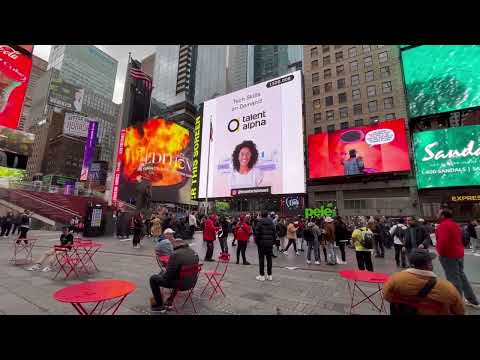 Talent Alpha (TA) to jedna z największych na świecie sieci firm świadczących usługi IT. Łączy ponad 1000 organizacji z 55 krajów. Oferowana przez nią innowacyjna platforma zapewnia szybki dostęp do talentów IT z puli liczącej ponad 80 tys. specjalistów oraz do zaufanych dostawców usług IT z całego świata. Platforma Talent Alpha może być również wykorzystywana przez organizacje do zarządzania swoimi dostawcami oraz kandydatami. Mniejszym usługodawcom TA pomaga nawiązać współpracę z dużymi graczami na rynku IT, pozyskiwać atrakcyjne projekty i z sukcesem działać w lokalnych społecznościach. W przypadku pytań, zapraszam do kontaktu:Joanna Robaszkiewiczjoanna.robaszkiewicz@talent-alpha.com+48 602 648 223